AP United State Government2020 - 2021Unit 1 Calendar:Constitutional Underpinnings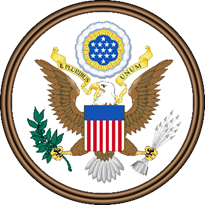 DateAssignments DueAssessmentsIn-ClassHomework/Reading AssignmentMonday8/17Introduction, Calendar, Syllabus,Notebook InstructionsFinish the Summer AssignmentsTuesday8/18Summer Assignments DueExpectations for ClassHave paperwork signed Wednesday8/19Chapter OutlinesWould you Rather?Read and Complete Ch. 1.1Thursday8/20Syllabus DueWhat is the purpose of Government?Chapter 1.1Review your AssignmentFriday8/21Summer Assignment Check inExpectations for the Current Event Read and Complete Ch. 1.2Monday8/24Critical Thinking Chapter 1.2Read and Complete Ch. 1.3Tuesday8/25
Chapter 1.3Read and Complete Ch. 1.4Wednesday8/26Chapter 1.4Chapter Outline Due tomorrowThursday8/27Chapter 1 OutlineHow to FRQBest Friend FRQFriday8/28Locke and Russo ArticleRead and Complete Ch. 2.1Monday8/31Issues with the A of CChapter 2.1Read and Complete Ch. 2.2Tuesday9/01Chapter 2.2 Finish A of CRead and Complete Ch. 2.3Wednesday9/02Branches of GovernmentChapter 2.3Study for FRQThursday9/03UNIT FRQFRQRatification ProcessRead & Complete Ch. 2.4Friday9/04Federalist v. Anti-Federalist (Fed #51)Chapter 2.4Read & Complete Ch. 2.4Monday 9/07Labor Day  No SchoolFinish the Federalist PapersTuesday9/08Federalist v. Anti-FederalistBrutus 1Finish the Federalist PapersWednesday9/09Chapter 2 OutlineFinish Brutus #1 and Federalist Paper 51Read & Complete Ch. 3.1Thursday9/10Foundation of FederalismChapter 3.1Read & Complete Ch. 3.2Friday9/11Current EventFederalism and Systems of GovernmentChapter 3.2Read and Complete Ch. 3.3Monday9/14Chapter 3.3Devolution (Duel and Cooperative)Read & Complete Ch. 3.4 & 3.5Tuesday9/15Modern FederalismChapter 3.4 & 3.5STUDY!Wednesday9/16Flex DayStudy!Thursday9/17ReviewStudy!Friday9/18Bonus Check*Ch. 3 Outlines Unit 1 Exam MCRead & Complete Ch. 6.1 Outline